          Государственное  бюджетное дошкольное образовательное учреждение                       детский  сад  № 83 комбинированного  вида  Центрального района.                                                          Санкт – Петербург                     Игровые технологии в работе педагога – психолога  Станской С.П.                            по теме: Психокоррекция  зрительного восприятия и                                   ориентировки в пространстве у детей с ОНР.                         Старший дошкольный возраст ,подготовительная группа«Чем точнее слова определяют направление, – говорит А.А. Люблинская, – тем легче ребенок ориентируется в нем, тем полнее включает эти пространственные признаки в отражаемую им картину мира, тем более осмысленной логичной и цельной она становится для ребенка».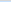 